АДМИНИСТРАЦИЯЗАКРЫТОГО АДМИНИСТРАТИВНО-ТЕРРИТОРИАЛЬНОГО ОБРАЗОВАНИЯ СОЛНЕЧНЫЙПОСТАНОВЛЕНИЕО ВНЕСЕНИИ ИЗМЕНЕНИЙ В МУНИЦИПАЛЬНУЮ ПРОГРАММУ ЗАТО СОЛНЕЧНЫЙ ТВЕРСКОЙ ОБЛАСТИ «РАЗВИТИЕ ОБРАЗОВАНИЯ ЗАТО СОЛНЕЧНЫЙ» НА 2017-2019 ГОДЫ В соответствии со статьей 179 Бюджетного кодекса Российской Федерации и Решением Думы ЗАТО Солнечный от 11.07.2013 № 138-4 «Положение о бюджетном процессе в ЗАТО Солнечный Тверской области», администрация ЗАТО СолнечныйПОСТАНОВЛЯЕТ:Внести в муниципальную программу ЗАТО Солнечный Тверской области «Развитие образования ЗАТО Солнечный» на 2017 - 2019 годы (далее - Программа) следующие изменения и дополнения:В паспорте Программы:- слова «140 467,15 тыс. рублей» заменить словами «140 433,83 тыс. рублей»;- слова «2017 год – 50 987,50 тыс. рублей, из них: подпрограмма 1 – 28 579,32 тыс. рублей; подпрограмма 2 – 22 408,18 тыс. рублей» заменить словами «2017 год – 50 954,18 тыс. рублей, из них: подпрограмма 1 – 28 604,12 тыс. рублей; подпрограмма 2 – 22 350,06 тыс. рублей».Главу 1 подраздела I раздела III пункт «Решение задачи 2» дополнить абзацем следующего содержания: «г) Организация посещения обучающимися муниципальных общеобразовательных организаций Тверского императорского путевого дворца в рамках реализации проекта «Нас пригласили во Дворец!» в части обеспечения подвоза учащихся».в главе 3 подраздела I раздела III:- слова «80 822,12 тыс. руб.» заменить словами «80 846,92 тыс. руб.»;- таблицу 4 изложить в новой редакции:в главе 3 подраздела II раздела III:- слова «59 645,03 руб.» заменить словами «59 586,91 тыс. руб.»;- таблицу 5 изложить в новой редакции:Приложение к муниципальной программы «Развитие образования ЗАТО Солнечный» на 2017 - 2019 годы изложить в новой редакции согласно приложению к настоящему Постановлению.Настоящее Постановление вступает в силу с даты подписания, подлежит официальному опубликованию и размещению на сайте администрации ЗАТО Солнечный.Глава администрации ЗАТО Солнечный                                                           В.А. ПетровПриложение № 1к Постановлению администрации ЗАТО Солнечныйот 12.07.2017г. № 105 Характеристика муниципальной программы ЗАТО Солнечный Тверской области«Развитие образования ЗАТО Солнечный» на 2017-2019 годыПринятые сокращенияПрограмма-муниципальная программа ЗАТО Солнечный;Подпрограмма - подпрограмма муниципальной программы ЗАТО СолнечныйКод администратора программы - 00112.07.2017г.ЗАТО Солнечный№ 105№Задачи подпрограммыПо годам реализации подпрограммыПо годам реализации подпрограммыПо годам реализации подпрограммыИтого (тыс. руб.)№Задачи подпрограммы2017 год2018 год2019 годИтого (тыс. руб.)1.Задача 113 367,3711 885,4311 885,4337 138,232.Задача 213 122,6612 390,9812 390,9837 904,623.Задача 32 114,091 844,991 844,995 804,074. Всего 28 604,1226 121,4026 121,4080 846,92№Задачи подпрограммыПо годам реализации подпрограммыПо годам реализации подпрограммыПо годам реализации подпрограммыИтого (тыс. руб.)№Задачи подпрограммы2017 год2018 год2019 годИтого (тыс. руб.)1.Задача 118 971,4015 240,0615 414,3949 625,852.Задача 23 378,663 291,203 291,209 961,06Всего 22 350,0618 531,2618 705,5959 586,91Коды бюджетной классификацииКоды бюджетной классификацииКоды бюджетной классификацииКоды бюджетной классификацииКоды бюджетной классификацииКоды бюджетной классификацииКоды бюджетной классификацииКоды бюджетной классификацииКоды бюджетной классификацииКоды бюджетной классификацииКоды бюджетной классификацииКоды бюджетной классификацииКоды бюджетной классификацииКоды бюджетной классификацииЦели программы, подпрограммы, задачи подпрограммы, мероприятия (административные мероприятия) подпрограммы и их показателиЕд.изм.Годы реализации программыГоды реализации программыГоды реализации программыЦелевое (суммарное) значение показателяЦелевое (суммарное) значение показателяразделразделподразделподразделКод целевой статьи расходовКод целевой статьи расходовКод целевой статьи расходовКод целевой статьи расходовКод целевой статьи расходовКод целевой статьи расходовКод целевой статьи расходовКод целевой статьи расходовКод целевой статьи расходовКод целевой статьи расходовЦели программы, подпрограммы, задачи подпрограммы, мероприятия (административные мероприятия) подпрограммы и их показателиЕд.изм.201720182019значениеГод достижения12345678910111213141516181920212207000400000000Программа «Развитие образования ЗАТО Солнечный» на 2015-2017 гг.Тыс. руб.50 95                       4,1844 652,6644 826,99140 433,832019Цель «Повышение качества и доступности образовательных услуг»ххххххПоказатель 1 «Удовлетворенность населения Тверской области качеством образовательных услуг и их доступностью»%808285852019Показатель 2 «Охват программами дошкольного образования детей в возрасте 1-7 лет»%1001001001002019Показатель 3 «Доля выпускников муниципальных общеобразовательных организаций, получивших аттестат о среднем образовании»%1001001001002019Показатель 4 «Доля детей в возрасте от 5 до 18 лет, обучающихся по дополнительным образовательным программам, в общей численности детей этого возраста»%727474742019Показатель 5 «Охват детей ЗАТО Солнечный организованными формами отдыха и оздоровления»%62626262201907000410000000 Подпрограмма 1 «Дошкольное и общее образование»Тыс. руб.28 604,1226 121,4026 121,4080 846,92201907000410100000Задача 1 «Развитие дошкольного образования»Тыс. руб.13 367,3711 885,4311 885,4337 138,232019Показатель 1 «Охват дошкольным образованием детей»%1001001001002019Показатель 2 «Отношение средней заработной платы педагогических работников дошкольных образовательных учреждений к средней заработной плате в сфере общего образования по Тверской области»%100100100х2019Показатель 3 «Переход на новые Федеральные государственные стандарты»%1001001001002019Показатель 4 «Количество детей в возрасте от 1 года до 7 лет, ожидающих места в детский сад»Чел.0000хПоказатель 5 «Доля дошкольных образовательных учреждений, имеющих опубликованный (в средствах массовой информации отдельным изданием, в сети Интернет) публичный отчет об образовательной и финансово-хозяйственной деятельности.%10010010010020190701041012001ДМероприятие 1.001 «Создание условий для предоставления общедоступного и бесплатного образования муниципальными казенными учреждениями дошкольного образования»Тыс. руб.10 076,378 619,438 619,4327 315,232019Показатель 1 «Доля дошкольных образовательных учреждений, отвечающих современным требованиям к условиям осуществления образовательного процесса»%10010010010020190701041011074ПМероприятие 1.002 «Обеспечение государственных гарантий реализации прав на получение общедоступного и бесплатного дошкольного образования в муниципальных дошкольных образовательных учреждениях»Тыс. руб.3 291,003 266,003 266,009 823,002019Показатель 1 «Количество воспитанников в муниципальных дошкольных образовательных организациях, на которых предоставляется субвенция»единиц981001001002019Административное мероприятие 1.003 «Содействие повышению квалификации педагогических работников, административно-управленческого аппарата»Да/нетдададаххПоказатель 1 «Количество сотрудников, прошедших курсы повышения квалификации»единиц34292019Показатель 2 «Количество представителей административно-управленческого аппарата, прошедших КПК по менеджменту управления»Единиц1001201907000410200000Задача 2 «Обеспечение предоставления услуг дошкольного, начального общего, основного общего, среднего общего образования в общеобразовательных организациях»Тыс. руб.13 122,6612 390,9812 390,9837 904,622019Показатель 1 «Охват детей образовательными услугами в муниципальных общеобразовательных организациях»%1001001001002019Показатель 2 «Доля школьников, обучающихся по федеральным государственным образовательным стандартам, в общей численности школьников»%637380802019Показатель 3 «Доля учащихся МОУ, принимающих участие в предметных олимпиадах- школьного уровня- муниципального уровня- регионального уровня»%601036710370103832019Показатель 4 «Отношение средней заработной платы педагогических работников образовательных учреждений общего образования к средней заработной плате по Тверской области»%1001001001002019Показатель 5 «Доля общеобразовательных учреждений, имеющих опубликованный (в средствах массовой информации отдельным изданием, в сети Интернет) публичный отчет об образовательной и финансово-хозяйственной деятельности»%10010010010020190702041022002ДМероприятие 2.001 «Создание условий для предоставления общедоступного и бесплатного образования муниципальными общеобразовательными учреждениями»Тыс. руб.3 520,862 813,982 813,989 148,822019Показатель 1 «Доля обучающихся в муниципальных общеобразовательных организациях, занимающихся в одну смену, в общей численности обучающихся в муниципальных общеобразовательных организациях»%1001001001002019Показатель 2 «Доля общеобразовательных учреждений, отвечающих современным требованиям к условиям осуществления образовательного процесса»%10010010010020190702041021075ПМероприятие 2.002 «Обеспечение государственных гарантий реализации прав на получение общедоступного и бесплатного дошкольного, начального общего, основного общего, среднего образования в муниципальных общеобразовательных учреждениях, обеспечение дополнительного образования детей в муниципальных общеобразовательных учреждениях»Тыс. руб.9 577,009 577,009 577,0028 731,002019Показатель 1 «Количество обучающихся по программам общего образования в муниципальных общеобразовательных организациях, на которых предоставляется субвенция»единиц1821801805422019Показатель 2 «Охват детей со специальными потребностями образовательными услугами общего образования»%1001001001002019Показатель 3 «Доля учащихся 11 классов, получивших аттестат о среднем общем образовании»%1001001001002019Показатель 4 «Доля учащихся 9 классов, получивших аттестат об основном общем образовании» %1001001001002019Административное мероприятие 2.003 «Содействие повышению квалификации педагогических работников, административно-управленческого аппарата»Да/нетдададаххПоказатель 1 «Количество сотрудников, прошедших курсы повышения квалификации»единиц442102019Показатель 2 «Количество представителей административно-управленческого аппарата, прошедших КПК, получивших высшее образование по менеджменту управления»Единиц211420190709041021066НМероприятие 2.003 Организация посещения обучающимися муниципальных общеобразовательных организаций Тверского императорского путевого дворца в рамках реализации проекта «Нас пригласили во Дворец!» в части обеспечения подвоза учащихсяТыс. руб.24,80--24,80201707000410300000Задача 3 «Обеспечение комплексной деятельности по сохранению и укреплению здоровья школьников, формированию основ здорового образа жизни»Тыс. руб.2 114,091 844,991 844,995 804.072019Показатель 1 «Доля обучающихся, участвующих в спортивно-оздоровительных программах «Президентские спортивные игры», «Президентские состязания», комплексе ГТО»%899295952019Показатель 2 «Доля обучающихся, участвующих в конкурсах, акциях, спортивно-массовых мероприятиях, пропагандирующих здоровый образ жизни»%9090909020190702041031023НМероприятие 3.001 «Организация обеспечения учащихся начальных классов муниципальных образовательных учреждений горячим питанием»Тыс. руб.155,6000155,60х070204103S023ДМероприятие 3.001-1 «Обеспечение учащихся начальных классов муниципальных образовательных организаций горячим питанием»Тыс. руб.655,32655,32655,321 965,962019Показатель 1 «Численность учащихся 1 - 4 классов, охваченных горячим питанием»единиц7878782342019070704103S024ДМероприятие 3.002 «Организация досуга и занятости детей в каникулярное время»Тыс. руб.1 189,671 189,671 189,673 569,012019Показатель 1 «Количество детей, охваченных организованным отдыхом в каникулярное время»единиц11211211233620190707041031024НМероприятие 3.003 «Организации отдыха детей в каникулярное время»Тыс. руб.113,5000113,50ХПоказатель 1 «Доля учащихся образовательных организаций, охваченных отдыхом и оздоровлением в каникулярное время за счет средств областного бюджета»%62626262210907000420000000Подпрограмма 2 «Дополнительное образование»Тыс. руб.22 350,0618 531,2618 705,5959 586,91201907000420100000Задача 1 «Обеспечение предоставления услуг дополнительного образования в общеобразовательных организациях физкультуры и спорта»Тыс. руб.18 971,4015 240,0615 414,3949 625,852019Показатель 1 «Доля обучающихся и студентов, систематически занимающихся физической культурой и спортом, в общей численности обучающихся и студентов»%505256562019Показатель 2 «Отношение средней заработной платы педагогических работников образовательных учреждений дополнительного образования спортивной направленности к средней заработной плате в сфере общего образования по Тверской области»%1001001001002019Показатель 3 «Доля населения систематически занимающегося физической культурой и спортом в общей численности населения».%192123232019Показатель 4 «Доля  лиц с ограниченными возможностями здоровья и инвалидов, систематически занимающихся физической культурой и спортом, в общей численности лиц данной категории населения».%6063656520190703042012001ДМероприятие 1.001 «Обеспечение деятельности муниципальных учреждений дополнительного образования спортивной направленности»Тыс. руб.18 641,4014 910,0615 084,3948 635,852019Показатель 1 «Доля образовательных учреждений спортивной направленности, отвечающих современным требованиям к условиям осуществления образовательного процесса»%10010010010020190703042012002ДМероприятие 1.002 «Обеспечение проведения спортивных муниципальных мероприятий, организация участия в областных и всероссийских мероприятиях»Тыс. руб.330,0330,0330,01 020,02019Показатель 1 «Доля воспитанников ДЮСШ, принимающих участие в спортивных соревнованиях различного уровня»%909296962019Административное мероприятие 1.003 «Содействие повышению квалификации педагогических работников, административно-управленческого аппарата»Да/нетдададаххПоказатель 1 «Количество сотрудников, прошедших курсы повышения квалификации»единиц11132019Показатель 2 «Количество представителей административно-управленческого аппарата, прошедших КПК по менеджменту управления»Единиц1001201707000420200000Задача 2 «Создание условий для воспитания гармонично-развитой творческой личности»Тыс. руб.3 378,663 291,203 291,209 961,062019Показатель 1 «Доля учащихся, охваченных дополнительным образованием в ДШИ, в общей численности обучающихся в дневных общеобразовательных организациях»%485052522019Показатель 2. «Доля детей с ограниченными возможностями здоровья, охваченных дополнительным образованием в ДШИ, от общей численности детей с ОВЗ».%20202020хПоказатель 3 «Отношение средней заработной платы педагогических работников образовательных учреждений дополнительного образования детей ДШИ к средней заработной плате в сфере общего образования по Тверской области»%9090909020190703042022001ДМероприятие 1.001 «Обеспечение деятельности муниципальных учреждений дополнительного образования детей в сфере культуры»Тыс. руб.3 279,463 192,003 192,009 663,462019Показатель 1 «Доля образовательных учреждений (ДШИ), отвечающих современным требованиям к условиям осуществления образовательного процесса»%1001001001002019Административное мероприятие 1.002 «Содействие повышению квалификации педагогических работников, административно-управленческого аппарата»Да/нетдададаххПоказатель 1 «Количество сотрудников, прошедших курсы повышения квалификации».единиц111320190703042022003ДМероприятие 1.003 «Организация участия в областных и всероссийских творческих мероприятиях»Тыс. руб.99,2099,2099,20297,602019Показатель 1 «Доля обучающихся ДШИ, принимающих участие в творческих конкурсах, смотрах, фестивалях»%7075787820190703042021092ПМероприятие 1.004 Реализация мероприятий по обращениям, поступающим к депутатам Законодательного Собрания Тверской областиТыс. руб.0000х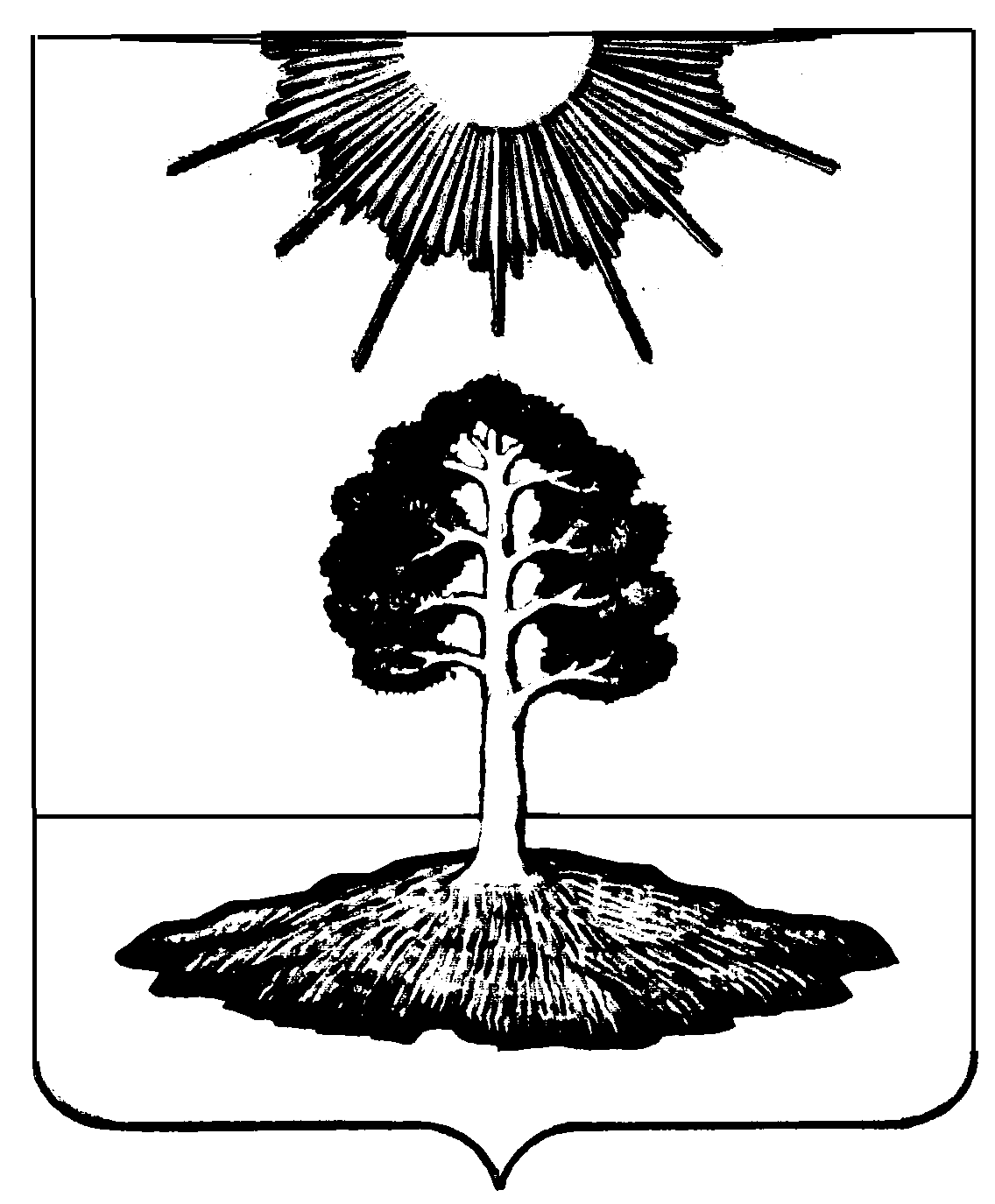 